 COLLEGE OF ENGINEERING AND TECHNOLOGY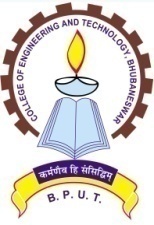 (An Autonomous  & Constituent College of BPUT, Odisha, Rourkela)TECHNO CAMPUS, GHATIKIA, BHUBANESWAR-751029 (ODISHA)Ref. No.  2248 /CET  			        Dt. 01-11-2021OFFICE ORDERThe following 3rd year B Tech  students are provisionally allotted for accommodation in Boys’ Hostel RHR. They should report the hostel Superintendent/ Assistant Superintendent between 3.30 PM to 6 PM on 03-11-2021. They should deposit the hostel dues/fees in online mode as mentioned below.Pay Rs.13,000/- (Rupees Thirteen Thousand) only in the account as per the details given below and  submit the transaction Id to the SuperintendentName; RHR Mess CETAccount Number: 80172200013866IFSC Code; CNRB0018017Address:  Canara Bank, CET Campus Branch, Ghatikia P.O: Mahalaxmi Vihar-751029                                                            and Pay online Rs.5,330/- (Rupees Five Thousand Three Hundred Thirty) only through CET website.The students are required to occupy the hostel latest by 08th  November 2021 failing which their seats in the Boys’ Hostel will be forfeited and no further claim will be entertained. For any clarification, they may contact the following officials of Boys Hostel RHR.                                                                                                                    Sd/PRINCIPALMemo No.  2249/CET     Dt. 01-11-2021 Copy to Superintendent  RHR/Warden,BH/Hostel Notice Boards for information and necessary action          Sd/                                                                                                           PRINCIPALHostel Allotment in the Academic Session 2021-22Boys Hostel :  RHRTHIRD YEAR B TECH STUDENTSSd/(Warden, Boys Hostel)Sl.No.Name of the StaffPhone No.1)Dr. D.P.Bagarty, Warden,Boys’ Hostels94375367712)Dr B.R Das, Superintendent, RHR93376736993)Prof S.K.Dash , Asst. Supdt., RHR94379908924)Mr. Prasanna Kumar Parida, RHR9937787274Sl NoNameRegistration NumberBranchYearCGPA(Up to results declared till last semester)Category1Baivab Manish Patnaik1901106486E & IE3rd 9.05Gen2Ripunjaya Meher1901106649ME3rd 9.05Gen3Abhishek Rana1901106581ME3rd 9.05Gen